      Základní škola Klatovy, Čapkova ul. 126 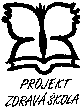 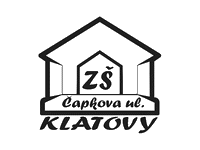          Škola podporující zdravítelefon:  376 313 353		      e-mail:  zscapkova@investtel.cz     		            IČO:  70825912Písemná přihláška do školní družiny na hlavní prázdniny ve dnech 1. 7. - 31. 7. 2018Jméno a příjmení žáka……………………………………………………………………………………………Bydliště…………………………………………………………………………………………………................Datum narození……………………………………                 Rodné číslo……………………………………Upozornění na zdravotní problémy žáka ……………………………………………………………………….……………………………………………………………………………………………………………………….Telefon - matka…………………………………………………………………………………………………….Telefon - otec………………………………………………………………………………………………………Docházka žáka v tyto dny: (zakřížkujte dny, ve kterých bude žák do školní družiny docházet)příchod v hod. …………………odchod SÁM v hod. ………………… odchod v DOPROVODU v hod………………………Provoz školní družiny:    7:30 – 16:00 hod.Příchod do ŠD:               7:30 –   8:00 hod.Přihlášky: Vyplněnou přihlášku předejte v sekretariátu ZŠ Klatovy, Čapkova ul. nejpozději do 22. 6. 2018 do 12:00 h. Provoz školní družiny je zajištěn každý pracovní den během hlavních prázdnin.Poplatek: během prázdnin je poplatek za jeden den ve školní družině 10,- Kč, obědy jsou účtovány za plnou cenu 70,- Kč. Plaťte předem nejdéle do 22. 6. 2018 v hotovosti v sekretariátu ZŠ Klatovy, Čapkova ul.Přihláška je závazná – jestliže žák bez řádné a včasné omluvy (do 8:00 h dne nástupu) do školní družiny nedorazí, poplatek za školní družinu a cena za zaplacené obědy se nevrací.V naléhavých případech mají rodiče možnost přivést žáka i bez předchozího přihlášení od 7:30 do 8:00 h s vyplněnou přihláškou do ŠD, kde zaplatí hotově poplatek 80,- Kč p. vychovatelce.Přihlášky do ŠD jsou ke stažení na webových stránkách ZŠ Klatovy, Čapkova ul. (provoz ŠD 1. – 31. 7. 2018) a ZŠ Klatovy, Plánická ul. (provoz ŠD 1. – 31. 8. 2018).Zákonný zástupce byl seznámen s Vnitřním řádem školní družiny (www.zscapkova.cz).                                                                                                       ……………………………………………………      Datum a podpis zákonného zástupceZŠ Klatovy                                                   www.zscapkova.cz                                 	bankovní spojení: Čapkova ul. 126	             	KB Klatovy		       	339 49 Klatovy 5                                                                                                                	č.ú. 27-1984040287/100pondělíúterýstředačtvrtekpátek2. 7.3. 7. 4. 7. xxx xxx9. 7.10. 7.11. 7.12. 7.13. 7.16. 7.17. 7.18. 7.19. 7.20. 7.23. 7.24. 7.25. 7.26. 7.27. 7.30. 7.31. 7.xxxxxxxxx